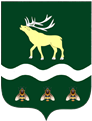 АДМИНИСТРАЦИЯЯКОВЛЕВСКОГО МУНИЦИПАЛЬНОГО ОКРУГА ПРИМОРСКОГО КРАЯ ПОСТАНОВЛЕНИЕ  О введении на территории Яковлевского муниципального округа особого противопожарного режима  Руководствуясь Федеральным законом от 21.12.1994 № 68 ФЗ «О защите населения и территорий от чрезвычайных ситуаций природного и техногенного характера», Постановлением Правительства Российской Федерации от 30.12.2003 № 794 «О единой системе предупреждения и ликвидации чрезвычайных ситуаций», Постановлением Правительства Приморского края от 06.03.2024 № 125-рп «О введении на территории Приморского края особого противопожарного режима», Уставом Яковлевского муниципального округа, в связи с пожароопасной ситуацией, сложившейся на территории Приморского края, на основании  решения комиссии по предупреждению и ликвидации чрезвычайных ситуаций и обеспечению пожарной безопасности Яковлевского муниципального округа от 06.03.2024 № 6 «О введении особого пожароопасного режима на территории Яковлевского муниципального округа»,  Администрация Яковлевского муниципального округаПОСТАНОВЛЯЕТ: Ввести с 15.00 06.03.2024 на территории Яковлевского муниципального округа особый противопожарный режим. Ввести запрет на пребывание граждан в лесах, разведение открытого огня и сжигание мусора на территориях муниципальных округов, проведение в лесах на землях лесного фонда и землях иных категорий огнеопасных работ, проведение выжиганий сухой травянистой растительности. Ввести в действие план по предупреждению и ликвидации чрезвычайных ситуаций природного и техногенного характера на территории Яковлевского муниципального округа.В целях принятия оперативных мер по предупреждению возникновения чрезвычайных ситуаций, снижению размеров ущерба и потерь, утвердить состав оперативного штаба (приложение 1). Оперативный штаб развернуть в Администрации Яковлевского муниципального округа.Руководителям предприятий и организаций всех форм собственности округа:  Привести в повышенную готовность силы и средства для ликвидации возможных чрезвычайных ситуаций связанных с загораниями, пожарами, оценив их возможности и готовность к действиям в данных условиях; Определить график дежурств на подведомственных территориях (за исключением имеющих круглосуточные дежурные службы) ответственных сотрудников, график представить в ЕДДС Яковлевского муниципального округа; Руководителям предприятий, организаций, осуществляющим работы или имеющим объекты в лесу, дополнительно провести профилактические мероприятия по устройству минерализованных полос, ограничивающих объекты хозяйственной деятельности от лесных массивов. Среди работников провести разъяснительную работу по правилам пожарной безопасности в лесах;В случае ухудшения обстановки  немедленно сообщать по телефонам  8 (42371) 91-1-14 и 8 9089613144 в ЕДДС Яковлевского округа.Начальникам территориальных отделов Яковлевского муниципального округа: Спланировать привлечение населения, добровольных пожарных и волонтёрских организаций для профилактики и локализации пожаров вне границ населенных пунктов; Оборудовать необходимое количество дополнительных противопожарных минерализованных полос, препятствующих распространению лесных и других ландшафтных (природных) пожаров на земли населенных пунктов и иных категорий;Продолжать работу по очистке территории населенных пунктов, в том числе в пределах противопожарных расстояний между объектами, от свалок горючих отходов и мусора, сухой травянистой растительности и свалок горючих отходов, в том числе методом проведения профилактических выжигов в пределах противопожарных расстояний между объектами; Запретить разведение костров, выжигание хвороста, лесной подстилки, сухой травы и других горючих материалов на землях поселений; Определить дополнительные места забора воды пожарными автоцистернами для целей пожаротушения (запруды, естественные и искусственные водоемы), оборудовать площадки для подъезда пожарных автоцистерн;Провести работу по обеспечению беспрепятственного проезда пожарной техники к объектам защиты – разбор завалов, устранение провисания проводов, подсыпку грунта на разрушенных участках дорожного покрытия;  Обеспечить информирование  населения по мерам пожарной безопасности посредством изготовления и распространения печатных материалов на данную тему среди населения в средствах массовой информации и местах общего пользования, в социальных сетях;На выезде из населенных пунктов оборудовать стенды, аншлаги и стандартные знаки о предупреждении возникновения пожаров, о запрещении въезда в леса, а на съездах дорог – шлагбаумы; Продолжать проведение работы по установлению владельцев заброшенных усадеб с целью привлечения их к работам по очистке участков от сухой растительности, кустарников. Провести опашку бесхозных усадеб;При возникновении природных пожаров организовать: - оповещение населения с привлечением машин ОП № 12 МОМВД России «Арсеньевский», оборудованных громкоговорителями; - размещение информации в местных СМИ; - проведение подворовых обходов; Обеспечить работу патрульных, патрульно-маневренных, маневренных и патрульно-контрольных групп. Предусмотреть в отношении членов патрульных, патрульно-маневренных групп меры социальной поддержки, включая страхование, обучение и стимулирование, путем включения в состав добровольной пожарной охраны;Составить план совместных рейдов по проведению информационной компании среди населения, направленной на необходимость соблюдение правил пожарной безопасности в лесах, включив в состав групп представителей Администрации Яковлевского муниципального округа, отделения НД ЯМР УНД и ПР ГУ МЧС России по Приморскому краю, ОП № 12 МО МВД «Арсеньевский», других заинтересованных лиц;Увеличить количество патрулирований территорий населенных пунктов, садоводческих, огороднических некоммерческих обществ, мест массового отдыха населения, активизировать работу административных комиссий по выявлению и привлечению к административной ответственности лиц, виновных в возникновении ландшафтных (природных) пожаров, а также не выполняющих требования пожарной безопасности по очистке придомовых территорий, запрета на сжигание травы и мусора. Начальнику ОНД и ПР Яковлевского муниципального района УНД и ПР Главного управления МЧС России по Приморскому (А.В. Десяк):Оказать помощь начальникам территориальных отделов в проведении информационной работы с населением по мерам пожарной безопасности;Информировать о проводимых мероприятиях КЧС и ОПБ Администрации Яковлевского муниципального округа через ЕДДС Администрации Яковлевского муниципального округа по тел. 91-1-14.Директору МКУ «Центр обеспечения и сопровождения образования» (Дудка Т.И.), начальнику управления образования Администрации Яковлевского муниципального округа (Новикова В.В.):Быть в готовности при значительном ухудшении пожароопасной обстановки приостановить учебный процесс в образовательных учреждениях Яковлевского округа с обязательным оповещением учащихся;Заблаговременно создать запасы топлива для заправки резервных источников питания.Главному редактору газеты "Сельский труженик" (Чомаева Т.П.) обеспечить публикацию материалов по вопросам соблюдения населением района мер противопожарной безопасности, складывающейся на территории округа пожарной обстановке, материалов ОНД Яковлевского округа, отдела  ГОЧС Администрации Яковлевского муниципального округа.Руководителю аппарата Администрации Яковлевского муниципального округа (Сомова О.В.) обеспечить размещение настоящего постановления на официальном сайте Яковлевского муниципального округа.Контроль исполнения настоящего постановления оставляю за собой.Глава Яковлевского муниципального округа                                                                   А.А. КоренчукСостав оперативного штаба по прохождению особого пожароопасного периода на территории Яковлевского муниципального округав 2024 годуот  06.03.2024с. Яковлевка№         176 -паПриложение  к Постановлению Администрации Яковлевского муниципального округа от  06.03.2024 № 176_-па  1Коренчук Алексей АлександровичПредседатель КЧС и ОПБ при Администрации Яковлевского муниципального округа, глава Яковлевского муниципального округа- руководитель оперативного штабаР.т. 91-0-48С.т.  9243303325895101749502Подложнюк Егор ГеннадьевичЗаместитель председателя КЧС и ОПБ, первый заместитель главы Администрации Яковлевского муниципального округа- заместитель руководителя оперативного штабаР.т. 97-6-50С.т. 89532181989Члены оперативного штаба3Бирун Алексей ВикторовичЗаместитель председателя КЧС и ОПБ по пожарной безопасности, начальник пожарного гарнизона  Яковлевского района, начальник 32 ОПС ПК по охране Яковлевского муниципального района - филиал ГКУ ПК по ПБ, ГО защите населения и территорий от ЧСР.т. 91-0-97С.т.  891479825324Шилов Сергей АлександровичЗаместитель главы администрации Яковлевского  муниципального округа, начальник эвакуационной комиссии Яковлевского МОР.т. 91-0-96С.т. 896444761745Животягин Евгений АнатольевичПредседатель Думы Яковлевского округаР.т. 97-5-40С.т. 8 953 22778996Отдел ГОЧС Администрации Яковлевского муниципального округаР.т. 97-7-887Хвощёва Людмила ВикторовнаНачальник ЕДДС отдела ГОЧС Администрации Яковлевского муниципального округаР.т. 91-1-14 (ЕДДС)С.т. 8 914 689 58 868 924 136 05 568Скворцова Екатерина ОлеговнаНачальник Управления жизнеобеспечения администрации Яковлевского МОР.т. 97-5-45С.т. 8 92425513939Ивойлова Надежда РомановнаНачальник управления экономического развития Администрации Яковлевского муниципального округаР.т. 91-4-60С.т. 8964453564110Дудка Татьяна ИвановнаДиректор МКУ «Центр обеспечения и сопровождения образования»Р.т. 91-2-15с.т. 8 914333497011Воробей Олег ВасильевичНачальник отделения полиции№ 12 МО МВД РФ «Арсеньевский»Р.т. 91-3-05Деж. часть 02, 91-9-02С.т. 8 914965710612Десяк Александр ВладимировичНачальник ОНДиПР по Яковлевскому муниципальному району УНДиПРГУ МЧС России по ПКР.т.  97-5-53С.т. 8 924133513113Зубченко Алексей ГеоргиевичНачальник участка «Яковлевский» филиала «Арсеньевский» АО «Примавтодор»Р.т. 91-6-30С.т. 8 908 457 21 01Дежурка 97-9-1314Поздняков Алексей ВалерьевичНачальник Яковлевского РЭС СП ПСЭС филиала АО «ДРСК Приморские электрические сети»Р.т. 97-8-61Диспетчер 91-9-08С.т. 8 908 965 94 058914691438315Плохотнюк Юлия СергеевнаЗав. СП Яковлевская ЦРБР.т. 91-4-63С.т. 8950288301916Горовой Николай АлександровичДиректор СЦ «с. Яковлевка» ПАО «Ростелеком»Р.т. 91-3-49Дежурный 91-3-8317Чомаева Тамара ПетровнаГлавный редактор МБУ «Редакция районной газеты «Сельский труженик»Р.т. 91-8-46С.т. 8 908462801418Котельмах Сергей ИвановичНачальник производственного участка «Яковлевский» теплового района «Арсеньевский» КГУП «Примтеплоэнерго»Р.т. 91-9-45С.т. 8914702562919Зонова Наталья ВикторовнаДиректор ООО «Водоканал-Сервис»Р.т. 91-1-24С.т. 8 951004806920Ситковецкая Елена ВасильевнаНачальник Управления по работе с территориямиР.т. 97-1-49, 91-1-12, 97-9-23, 91-4-06С.т. 8 953 227 78 9921Мажуга Сергей ФедоровичНачальник Варфоломеевского территориального отделаР.т. 92-1-74, 92-1-91, 92-3-80С.т. 8 914 730 17 808 924 233 06 2522Лутченко Александр ВасильевичНачальник Новосысоевского территориального отделаР.т. 94-2-36, 94-3-33С.т. 8 914 729 08 3323Фефелов Михаил СергеевичНачальник Яблоновского территориального отделаР.т. 96-2-248 914 681 28 868 902 066 81 06